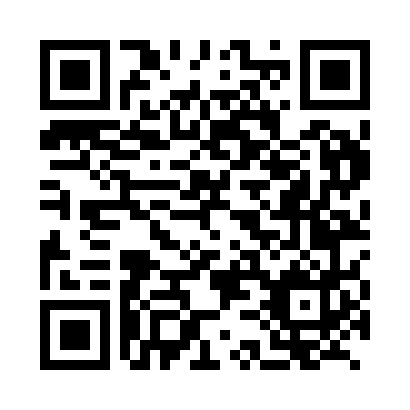 Prayer times for Klanc, SloveniaWed 1 May 2024 - Fri 31 May 2024High Latitude Method: Angle Based RulePrayer Calculation Method: Muslim World LeagueAsar Calculation Method: HanafiPrayer times provided by https://www.salahtimes.comDateDayFajrSunriseDhuhrAsrMaghribIsha1Wed3:425:4512:565:588:0810:032Thu3:405:4312:565:598:1010:053Fri3:375:4212:565:598:1110:074Sat3:355:4012:566:008:1210:095Sun3:335:3912:566:018:1410:116Mon3:305:3712:566:028:1510:137Tue3:285:3612:566:028:1610:158Wed3:265:3412:566:038:1710:189Thu3:235:3312:566:048:1910:2010Fri3:215:3212:566:058:2010:2211Sat3:195:3012:566:058:2110:2412Sun3:165:2912:556:068:2210:2613Mon3:145:2812:556:078:2410:2814Tue3:125:2712:556:088:2510:3015Wed3:105:2512:566:088:2610:3216Thu3:075:2412:566:098:2710:3417Fri3:055:2312:566:108:2910:3718Sat3:035:2212:566:108:3010:3919Sun3:015:2112:566:118:3110:4120Mon2:595:2012:566:128:3210:4321Tue2:565:1912:566:138:3310:4522Wed2:545:1812:566:138:3410:4723Thu2:525:1712:566:148:3510:4924Fri2:505:1612:566:148:3610:5125Sat2:485:1512:566:158:3710:5326Sun2:465:1512:566:168:3810:5527Mon2:445:1412:566:168:3910:5728Tue2:435:1312:566:178:4010:5929Wed2:415:1212:576:188:4111:0130Thu2:395:1212:576:188:4211:0331Fri2:395:1112:576:198:4311:04